ΣΥΛΛΟΓΟΣ ΕΚΠΑΙΔΕΥΤΙΚΩΝ Π. Ε.                    Μαρούσι  17 – 2 – 2021                                                                                                                    ΑΜΑΡΟΥΣΙΟΥ                                                   Αρ. Πρ.: 416Ταχ. Δ/νση: Μαραθωνοδρόμου 54                                             Τ. Κ. 15124 Μαρούσι                                                            Τηλ.: 2108020788 Fax:2108020788                                                       Πληροφ.: Φ. Καββαδία 6932628101                                                                                    Email:syll2grafeio@gmail.com                                           Δικτυακός τόπος: http//: www.syllogosekpaideutikonpeamarousiou.gr                                               Προς: τους εκπαιδευτικούς 1ου Ειδικού Δημοτικού Σχολείου Αμαρουσίου, 1ου Ειδικού Νηπιαγωγείου Αμαρουσίου, Ειδικού Δημοτικού Σχολείου Κωφών Πεύκης, Ειδικού Νηπιαγωγείου Κωφών Πεύκης, Τα μέλη του Συλλόγου μας, Σ.Ε.Π.Ε. της χώρας, ΔΟΕ, Δ/νση Π. Ε. Β΄ Αθήνας                     Η κυβέρνηση παίζει με την υγεία και την ασφάλεια παιδιών και εργαζομένων στα ειδικά σχολεία!! Μέτρα για να σταματήσουν να είναι χώροι υπερμετάδοσης  τα Ειδικά ΣχολείαΠροκηρύσσουμε 3 ώρες στάσεις εργασίας (τις τρεις πρώτες ώρες ή τις τρεις τελευταίες ώρες της πρωινής βάρδιας ή τις τρεις πρώτες ώρες της απογευματινής βάρδιας) συμπληρωματικά στην στάση εργασίας της ΔΟΕ για τους εκπαιδευτικούς των παραπάνω Ειδικών Σχολείων και Νηπιαγωγείων την Παρασκευή 19/2/21Η παρούσα αποτελεί ειδοποίηση και για την Δ/νση Π. Ε. Β΄ ΑθήναςΣυμμετέχουμε στην παράσταση διαμαρτυρίας του Συλλόγου την Παρασκευή 19-2-21, στις 14:00, στην ΠΔΕ Αττικής μαζί με  την ΠΟΣΕΠΕΕΑ.Οι εκπαιδευτικοί και οι μαθητές δεν είμαστε αναλώσιμοιΑπό την Τετάρτη  10 – 2 – 2021 ανεστάλη, για δεύτερη φορά μέσα στη φετινή σχολική χρονιά, η λειτουργία των Δημοτικών Σχολείων και Νηπιαγωγείων εξαιρώντας και πάλι τα Ειδικά Δημοτικά Σχολεία και Νηπιαγωγεία. Μέσα στο χειρότερο και πιο επικίνδυνο κύμα της πανδημίας του ιού covid 19 οι εκπαιδευτικοί και οι μαθητές των Ειδικών Σχολείων και Νηπιαγωγείων οδηγούνται από το ΥΠΑΙΘ, εγκαταλειμμένοι στο έλεος της πανδημίας του κορωνοϊού, να λειτουργούν χωρίς κανένα ουσιαστικό μέτρο προστασίας. Ο Σύλλογος Εκπ/κών Π. Ε. Αμαρουσίου έχει ήδη ζητήσει την άμεση αναστολή λειτουργίας των ειδικών σχολείων με ανακοίνωση – απόφασή του. Όπως επισημαίνει και ο ΠΟΣΕΠΕΑ:1. Τα Ειδικά σχολεία δεν προστατεύονται σε καμία περίπτωση σε περιοχές αυξημένου κινδύνου, σύμφωνα με τη λίστα, η οποία αναρτάται καθημερινά στην ιστοσελίδα του ΥΠΑΙΘ με τα στοιχεία των σχολείων που βρίσκονται σε αναστολή λόγω κρουσμάτων. 2. Οι μαθητές δεν φορούν στην συντριπτική τους πλειοψηφία μάσκα και δεν είναι εύκολο να τηρήσουν αποστάσεις και μέτρα προστασίας υγιεινής. 3. Πολλοί μαθητές μας παρουσιάζουν αυξημένη ευαλωτότητα λόγω και άλλων υποκείμενων νοσημάτων επομένως χρήζουν ιδιαίτερης προστασίας. 4. Στα διαλείμματα οι μαθητές/-τριες αδυνατούν να τηρήσουν τις αποστάσεις. 5. Οι οδηγίες που προβλέπονται εκτός από τη μη χρήση μάσκας για συγκεκριμένους μαθητές είναι οι οδηγίες που αφορούν στο σύνολο των εκπαιδευτικών δομών. Δεν έχουν δοθεί επιπλέον προστατευτικά μέσα. 8. Το ωρολόγιο πρόγραμμα περιλαμβάνει εναλλαγή εκπαιδευτικών ειδικοτήτων στα τμήματα ανά μία διδακτική ώρα και οι εκπαιδευτικοί μπαίνουν σε πολλά τμήματα του κάθε σχολείου.9. Οι μαθητές/-τριες συγχρωτίζονται στα σχολικά λεωφορεία χωρίς ορθή (ή με απουσία) χρήσης μάσκας καθώς προσέρχονται από διαφορετικούς Δήμους. 10. Από τη στιγμή που ΟΛΑ τα άλλα σχολεία είναι κλειστά στις συγκεκριμένες περιοχές, οι συνάδελφοι αναγκάζονται να πάρουν άδειες ειδικού σκοπού, με αποτέλεσμα να τίθεται σοβαρό ζήτημα λειτουργίας του σχολείου και εφαρμογής του ημερήσιου προγράμματος. ΚΥΒΕΡΝΗΣΗ ΚΑΙ ΥΠΟΥΡΓΕΙΟ ΠΑΙΔΕΙΑΣ ΦΕΡΟΥΝ ΑΚΕΡΑΙΑ ΤΗΝ ΕΥΘΥΝΗ ΓΙΑ ΤΗΝ ΕΚΡΥΘΜΗ ΚΑΙ ΕΠΙΚΙΝΔΥΝΗ ΚΑΤΑΣΤΑΣΗ ΣΤΑ ΕΙΔΙΚΑ ΣΧΟΛΕΙΑ.ΟΣΟ ΤΑ ΕΙΔΙΚΑ ΣΧΟΛΕΙΑ ΣΤΙΣ «ΚΟΚΚΙΝΕΣ» ΠΕΡΙΟΧΕΣ ΜΕΝΟΥΝ ΑΝΟΙΧΤΑ, ΧΩΡΙΣ ΝΑ ΛΑΜΒΑΝΟΝΤΑΙ ΟΛΑ ΤΑ ΠΑΡΑΠΑΝΩ ΜΕΤΡΑ, ΤΟΣΟ ΤΟ ΠΡΟΒΛΗΜΑ ΘΑ ΜΕΓΑΛΩΝΕΙ!Αναστολή λειτουργίας άμεσα στα ειδικά σχολεία και νηπιαγωγεία και άμεση λήψη μέτρων για την αραίωση και ασφαλή λειτουργία τους. Συνεχίζουμε τον αγώνα μας για ανοιχτά αλλά απόλυτα ασφαλή για μαθητές και εκπαιδευτικούς σχολεία:   Να προταχθούν οι εκπαιδευτικοί και πρώτοι από όλους οι εργαζόμενοι (εκπαιδευτικοί και ειδικό επιστημονικό και βοηθητικό προσωπικό) στα ειδικά σχολεία στον εμβολιασμό.Μείωση του αριθμού των μαθητών ανά τάξη, με ανώτατο όριο τους 15 μαθητές, εξεύρεση διαθέσιμων ελεύθερων χώρων και λειτουργία τους ως σχολεία, πρόσληψη του αναγκαίου εκπαιδευτικού προσωπικού και δημιουργία περισσότερων μικρότερων αριθμητικά τμημάτων, πρόσληψη όλου του αναγκαίου προσωπικού καθαριότητας, δωρεάν τεστ σε μαθητές και εκπαιδευτικούς, δωρεάν παροχή όλου του απαραίτητου υγειονομικού υλικού, τοποθέτηση επιπλέον δάσκαλου σε κάθε σχολείο, διαθέσιμους σε κάθε διεύθυνση δάσκαλους, νηπιαγωγούς και εκπαιδευτικούς όλων των ειδικοτήτων, σχολικό νοσηλευτή σε κάθε σχολείο και σχολιατρική υπηρεσία για τη διαχείριση των κρουσμάτων, ενίσχυση του δημοσίου συστήματος υγείας με βάση τις θέσεις του υγειονομικού κινήματος (αύξηση ΜΕΘ/ΜΑΘ, προσλήψεις, δωρεάν μαζικά τεστ κ.λπ.).Ενώνουμε τη φωνή μας με την ΠΟΣΕΠΕΕΑ (ΠΑΝΕΛΛΗΝΙΑ ΟΜΟΣΠΟΝΔΙΑ ΣΥΛΛΟΓΩΝ ΕΙΔΙΚΟΥ ΕΚΠΑΙΔΕΥΤΙΚΟΥ ΠΡΟΣΩΠΙΚΟΥ ΕΙΔΙΚΗΣ ΑΓΩΓΗΣ) που εξήγγειλε ήδη  απεργία για τους εργαζόμενους ΕΕΠ ΕΒΠ, καθ’ όλη τη διάρκεια εφαρμογής των έκτακτων μέτρων προστασίας της δημόσιας υγείας για τις περιοχές που επιβάλλεται η αναστολή της δια ζώσης λειτουργίας όλων των σχολικών μονάδων Πρωτοβάθμιας και Δευτεροβάθμιας Εκπαίδευσης από την Τρίτη 16/2/2021  Καλούμε άμεσα το ΥΠΑΙΘ να αναστείλει τη λειτουργία των Ειδικών Δημοτικών Σχολείων για άμεση λήψη μέτρων για την αραίωση και ασφαλή λειτουργία τους. Ως σύλλογος ανάλογα με τη στάση του ΥΠΑΙΘ θα επανέλθουμε για να προσδιορίσουμε τη μορφή συνέχισης των κινητοποιήσεων. 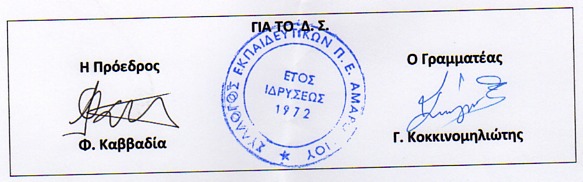 